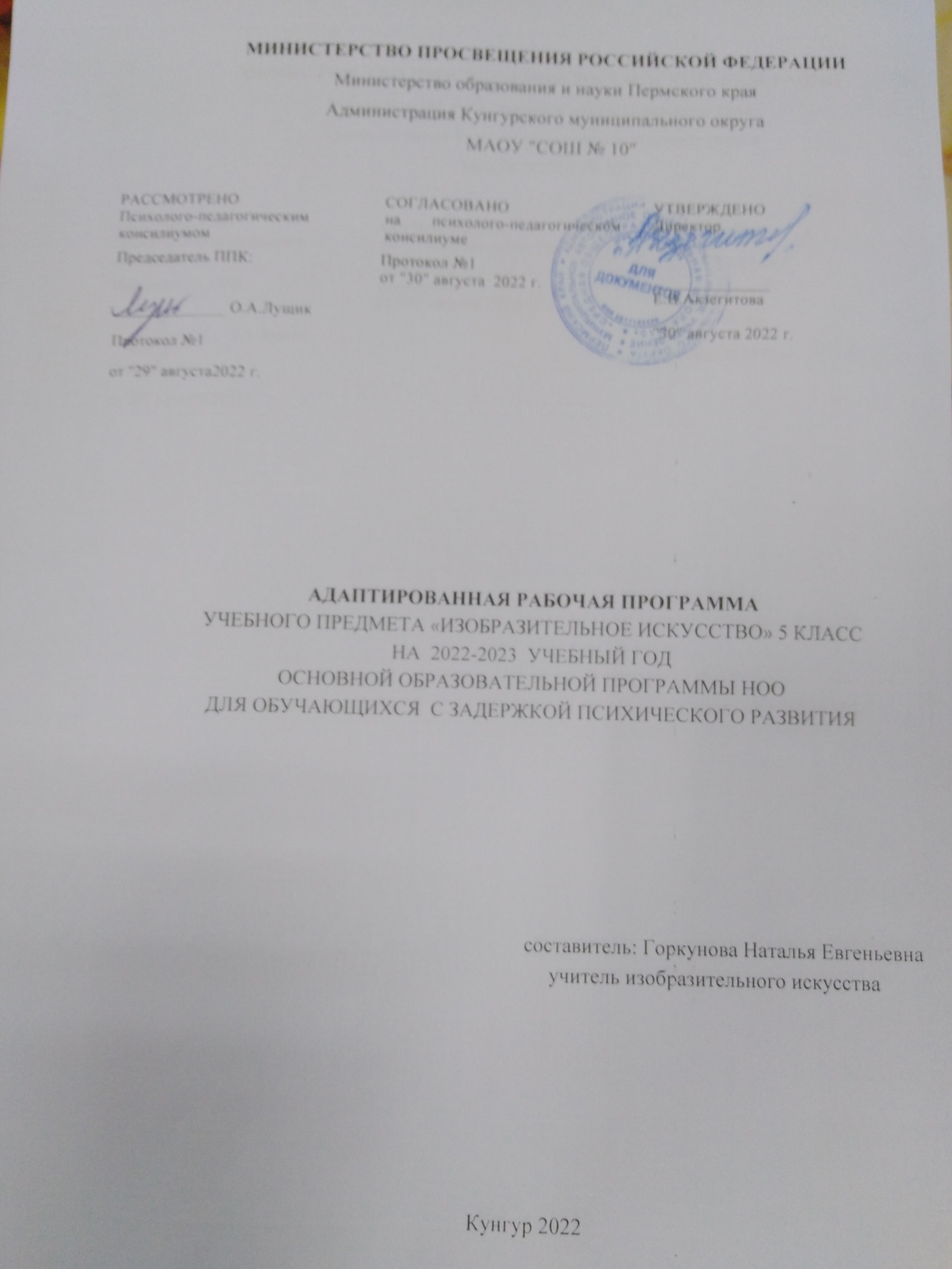 Оглавление1.Пояснительная записка                                                                                            31.1. общая характеристика учебного предмета «Изобразительное искусство»    31.2 цели и задачи изучения учебного предмета «Изобразительное искусство»   32.Особенности отбора и адаптации учебного предмета «Изобразительное искусство»                                                                                   4         3. Виды деятельности обучающихся с ЗПР, обусловленные особыми образовательными потребностями и обеспечивающие осмысленное освоение содержании образования по предмету «Изобразительное искусство»                 54.Место учебного предмета «Изобразительное искусство»                                   65.Содержание учебного предмета «Изобразительное искусство»                         66. Контрольно-измерительные материалы.                                                               87. ПЛАНИРУЕМЫЕ РЕЗУЛЬТАТЫ ОСВОЕНИЯ УЧЕБНОГО ПРЕДМЕТА   «Изобразительное искусство»  НА УРОВНЕ ОСНОВНОГО ОБЩЕГО ОБРАЗОВАНИЯ                                                                                      117.1.Личностные                                                                                                          117.2 Метапредметные                                                                                                  13      7.3. Предметные                                                                                                         168. Тематическое планирование по предмету «Изобразительное искусство»      18 9.Критерии оценивания по предмету «Изобразительное искусство»                  3210. Материально –техническое обеспечение образовательного процесса            3411. Учебно-методическое обеспечение образовательного процесса                     34ПОЯСНИТЕЛЬНАЯ ЗАПИСКА ОБЩАЯ ХАРАКТЕРИСТИКА учебного предмета «Изобразительное искусство»       Изобразительное искусство как школьная дисциплина имеет интегративный характер, так как включает в себя основы разных видов визуально-пространственных искусств: живописи, графики, скульптуры, дизайна, архитектуры, народного и декоративно-прикладного искусства, фотографии, функции художественного изображения в зрелищных и экранных искусствах.     Основные формы учебной деятельности — практическая художественно-творческая деятельность, зрительское восприятие произведений искусства и эстетическое наблюдение окружающего мира.      Основная цель — развитие визуально-пространственного мышления учащихся как формы эмоционально-ценностного, эстетического освоения мира, формы самовыражения и ориентации в художественном и нравственном пространстве культуры. Искусство рассматривается как особая духовная сфера, концентрирующая в себе колоссальный эстетический, художественный и нравственный мировой опыт.      Важнейшими задачами являются формирование активного отношения к традициям культуры как смысловой, эстетической и личностно значимой ценности, воспитание гражданственности и патриотизма, уважения и бережного отношения к истории культуры своего Отечества, выраженной в её архитектуре, изобразительном искусстве, в национальных образах предметно-материальной и пространственной среды, в понимании красоты человека.1.2 цели и задачи изучения учебного предмета «Изобразительное искусство»      Целью изучения является освоение разных видов визуально-пространственных искусств: живописи, графики, скульптуры, дизайна, архитектуры, народного и декоративно-прикладного искусства, изображения в зрелищных и экранных искусствах (вариативно).Модуль объединяет в единую образовательную структуру художественно-творческую деятельность, восприятие произведений искусства и художественно-эстетическое освоение окружающей действительности. Художественное развитие обучающихся осуществляется в процессе личного художественного творчества, в практической работе с разнообразными художественными материалами.        Задачами модуля «Декоративно-прикладное и народное искусство» являются:-освоение художественной культуры как формы выражения в пространственных формах духовных ценностей, формирование представлений о месте и значении художественной деятельности в жизни общества;-формирование у обучающихся представлений об отечественной и мировой художественной культуре во всём многообразии её видов;-формирование у обучающихся навыков эстетического видения и преобразования мира; приобретение опыта создания творческой работы посредством различных художественных  материалов в разных видах визуально-пространственных искусств: изобразительных (живопись, графика, скульптура), декоративно-прикладных, в архитектуре и дизайне, опыта художественного творчества в компьютерной графике и анимации, фотографии, работы в синтетических искусствах (театре и кино) (вариативно);-формирование пространственного мышления и аналитических визуальных способностей; овладение представлениями о средствах выразительности изобразительного искусства как способах-воплощения в видимых пространственных формах переживаний, чувств и мировоззренческих позиций человека;-развитие наблюдательности, ассоциативного мышления и творческого воображения;-воспитание уважения и любви к цивилизационному наследию России через освоение отечественной художественной культуры;-развитие потребности в общении с произведениями изобразительного искусства, формирование активного отношения к традициям художественной культуры как смысловой, эстетической и личностно значимой ценности.2.Особенности отбора и адаптации учебного предмета«Изобразительное искусство»     Программа направлена на достижение основного результата образования — развитие личности обучающегося, его активной учебно-познавательной деятельности, творческого развития и формирования готовности к саморазвитию и непрерывному образованию.      Рабочая программа ориентирована на психолого-возрастные особенности развития детей 11— 15 лет, при этом содержание занятий может быть адаптировано с учётом индивидуальных качеств обучающихся как для детей, проявляющих выдающиеся способности, так и для детей-инвалидов и детей с ОВЗ.3. Виды деятельности обучающихся с ЗПР, обусловленные особыми образовательными потребностями и обеспечивающие осмысленное освоение содержании образования по предмету «Изобразительное искусство»       Для оценки качества образования кроме личностных и метапредметных образовательных результатов выделены и описаны предметные результаты обучения. Их достижение определяется чётко поставленными учебными задачами по каждой теме, и они являются общеобразовательными требованиями.       В урочное время деятельность обучающихся организуется как в индивидуальной, так и в групповой форме. Каждому учащемуся необходим личный творческий опыт, но также необходимо сотворчество в команде – совместная коллективная художественная деятельность, которая предусмотрена тематическим планом и может иметь разные формы организации.       Учебный материал каждого модуля разделён на тематические блоки, которые могут быть основанием для организации проектной деятельности, которая включает в себя как исследовательскую, так и художественно-творческую деятельность, а также презентацию результата.Однако необходимо различать и сочетать в учебном процессе историко-культурологическую, искусствоведческую исследовательскую работу учащихся и собственно художественную проектную деятельность, продуктом которой является созданное на основе композиционного поиска учебное художественное произведение (индивидуальное или коллективное, на плоскости или в объёме, макете).      Большое значение имеет связь с внеурочной деятельностью, активная социокультурная деятельность, в процессе которой обучающиеся участвуют в оформлении общешкольных событий и  праздников, в организации выставок детского художественного творчества, в конкурсах, а также смотрят памятники архитектуры, посещают художественные музеи.4.Место учебного предмета «Изобразительное искусство»Модуль «Декоративно-прикладное и народное искусство» изучается 1 час в неделю, общий объем составляет 34 часа.5.Содержание учебного предмета «Изобразительное искусство»Общие сведения о декоративно-прикладном искусствеДекоративно-прикладное искусство и его виды.Декоративно-прикладное искусство и предметная среда жизни людей.Древние корни народного искусстваИстоки образного языка декоративно-прикладного искусства. Традиционные образы народного (крестьянского) прикладного искусства.Связь народного искусства с природой, бытом, трудом, верованиями и эпосом.Роль природных материалов в строительстве и изготовлении предметов быта, их значение в характере труда и жизненного уклада.Образно-символический язык народного прикладного искусства. Знаки-символы традиционного крестьянского прикладного искусства.Выполнение рисунков на темы древних узоров деревянной резьбы, росписи по дереву, вышивки. Освоение навыков декоративного обобщения в процессе практической творческой работы.Убранство русской избыКонструкция избы, единство красоты и пользы — функционального и символического — в её постройке и украшении.Символическое значение образов и мотивов в узорном убранстве русских изб. Картина мира в образном строе бытового крестьянского искусства.Выполнение рисунков — эскизов орнаментального декора крестьянского дома.Устройство внутреннего пространства крестьянского дома. Декоративные элементы жилой среды.Определяющая роль природных материалов для конструкции и декора традиционной постройки жилого дома в любой природной среде. Мудрость соотношения характера постройки, символики её декора и уклада жизни для каждого народа.Выполнение рисунков предметов народного быта, выявление мудрости их выразительной формы и орнаментально-символического оформления.Народный праздничный костюмОбразный строй народного праздничного костюма — женского и мужского.Традиционная конструкция русского женского костюма — северорусский (сарафан) и южнорусский (понёва) варианты.Разнообразие форм и украшений народного праздничного костюма для различных регионов страны.Искусство народной вышивки. Вышивка в народных костюмах и обрядах. Древнее происхождение и присутствие всех типов орнаментов в народной вышивке. Символическое изображение женских фигур и образов всадников в орнаментах вышивки. Особенности традиционных орнаментов текстильных промыслов в разных регионах страны.Выполнение рисунков традиционных праздничных костюмов, выражение в форме, цветовом решении, орнаментике костюма черт национального своеобразия.Народные праздники и праздничные обряды как синтез всех видов народного творчества.Выполнение сюжетной композиции или участие в работе по созданию коллективного панно на тему традиций народных праздников.Народные художественные промыслыРоль и значение народных промыслов в современной жизни. Искусство и ремесло. Традиции культуры, особенные для каждого региона.Многообразие видов традиционных ремёсел и происхождение художественных промыслов народов России.Разнообразие материалов народных ремёсел и их связь с регионально-национальным бытом (дерево, береста, керамика, металл, кость, мех и кожа, шерсть и лён и др.).Традиционные древние образы в современных игрушках народных промыслов. Особенности цветового строя, основные орнаментальные элементы росписи филимоновской, дымковской, каргопольской игрушки. Местные промыслы игрушек разных регионов страны.Создание эскиза игрушки по мотивам избранного промысла.Роспись по дереву. Хохлома. Краткие сведения по истории хохломского промысла. Травный узор,«травка» — основной мотив хохломского орнамента. Связь с природой. Единство формы и декора в произведениях промысла. Последовательность выполнения травного орнамента. Праздничность изделий «золотой хохломы».Городецкая роспись по дереву. Краткие сведения по истории. Традиционные образы городецкой росписи предметов быта. Птица и конь — традиционные мотивы орнаментальных композиций.Сюжетные мотивы, основные приёмы и композиционные особенности городецкой росписи.Посуда из глины. Искусство Гжели. Краткие сведения по истории промысла. Гжельская керамика и фарфор: единство скульптурной формы и кобальтового декора. Природные мотивы росписи посуды. Приёмы мазка, тональный контраст, сочетание пятна и линии.Роспись по металлу. Жостово. Краткие сведения по истории промысла. Разнообразие форм подносов, цветового и композиционного решения росписей. Приёмы свободной кистевой импровизации в живописи цветочных букетов. Эффект освещённости и объёмности изображения.Древние традиции художественной обработки металла в разных регионах страны. Разнообразие назначения предметов и художественно-технических приёмов работы с металлом.Искусство лаковой живописи: Палех, Федоскино, Холуй, Мстёра — роспись шкатулок, ларчиков, табакерок из папье-маше. Происхождение искусства лаковой миниатюры в России. Особенности стиля каждой школы. Роль искусства лаковой миниатюры в сохранении и развитии традиций отечественной культуры.Мир сказок и легенд, примет и оберегов в творчестве мастеров художественных промыслов.Отражение в изделиях народных промыслов многообразия исторических, духовных и культурных традиций.Народные художественные ремёсла и промыслы — материальные и духовные ценности, неотъемлемая часть культурного наследия России.Декоративно-прикладное искусство в культуре разных эпох и народовРоль декоративно-прикладного искусства в культуре древних цивилизаций.Отражение в декоре мировоззрения эпохи, организации общества, традиций быта и ремесла, уклада жизни людей.Характерные признаки произведений декоративно-прикладного искусства, основные мотивы и символика орнаментов в культуре разных эпох.Характерные особенности одежды для культуры разных эпох и народов. Выражение образа человека, его положения в обществе и характера деятельности в его костюме и его украшениях.Украшение жизненного пространства: построений, интерьеров, предметов быта — в культуре разных эпох.Декоративно-прикладное искусство в жизни современного человекаМногообразие материалов и техник современного декоративно-прикладного искусства (художественная керамика, стекло, металл, гобелен, роспись по ткани, моделирование одежды).Символический знак в современной жизни: эмблема, логотип, указующий или декоративный знак. Государственная символика и традиции геральдики.Декоративные украшения предметов нашего быта и одежды.Значение украшений в проявлении образа человека, его характера, самопонимания, установок и намерений.Декор на улицах и декор помещений. Декор праздничный и повседневный. Праздничное оформление школы.6. Контрольно-измерительные материалы       Итоговый контроль (тестирование) по учебному предмету «Изобразительное искусство» для  5-х классов создан согласно программе составленной  на основе учебника: Изобразительное искусство. Декоративно-прикладное искусство в жизни человека, 5 класс: учебник для учащихся общеобразовательных организаций, Н. А. Горяева, О. В. Островская; под ред. Б. М. Неменского. 3-е издание Москва: Просвещение, 2014.      Программа соответствует Федеральным государственным образовательным стандартам основного общего образования по образовательной области «Искусство».     Контроль проводится в конце учебного года в форме тестирования, вопросы теста затрагивают все темы тематического планирования и соответствуют темам учебника Изобразительное искусство. Декоративно-прикладное искусство в жизни человека, 5 класс: учебник для учащихся общеобразовательных организаций, Н. А. Горяева, О. В. Островская; под ред. Б. М. Неменского. 3-е издание Москва: Просвещение, 2014.    При ответах на вопросы учащиеся должны выбрать и отметить один правильный ответ.      Критерии оценивания: за каждый правильный ответ 1 балл, максимум 10 баллов. Оценка «5» выставляется за 10 баллов, «4» за 8-9 баллов, «3» за 5-7 баллов, «2» 4 балла и менее.Итоговый контроль по предмету «Изобразительное искусство», 5 классВыберите правильный ответ:Пейзаж – это:-1- изображение людей;-2- изображение животных;-3- изображение природыРавновесие в рисунке – это:-1- гармоничное заполнение картинной плоскости, когда ни одна из сторон не перегружена объектами изображения-2- глубина, широта, высота, которые определяют пространство; -3-представление наших предков о строении мира.3.Зодчество – это: -1-искусство проектировать и строить здания; -2-вид декоравно-прикладного искусства; -3-жанр изобразительного искусства.4.Закон перспективы: -1-это закон золотого сечения; -2-чем дальше какой-либо объект располагается от зрителя, тем он кажется меньше и ближе к линии горизонта;  -3-говорит о том, что средством художественной выразительности в графике является след, который оставляет карандаш.5.Канон – это: -1-закон, свод правил, отступление от которых не позволит скульптору создать красивую статую человека; -2- вид изобразительного искусства; -3- постепенный переход от более светлых тонов к более темным.6.В русских былинах Мать сыра  земля – это: -1-гибельный мир одиночества и сна; -2- прародительница всего в мире, кормилица, источник силы и плодородия; -3- государство, в котором проживали славяне.7.Женскую одежду на Руси декорировали (украшали) для того: -1- чтобы скоротать долгие зимние вечера (женщины занимались вышивкой, прядением, ткачеством);-2- чтобы призвать силы плодородия (изображали символы воды, засеянного поля, солнца, небесных оленей, солнечных коней); -3- чтобы одежда была красивой, т.к. готовую одежду нельзя было купить в магазине.8Коллекцию экспонатов этнографического музея составляют:-1- предметы быта, орудия труда, изделия народных промыслов; -2-военная техника, документы, предметы быта военного времени; -3-книги, журналы, письма.9.Изразец – это: -1- картина, выполненная в технике «граттаж»; -2-резьба по дереву; -3-керамическая плитка для облицовки стен.10.Самодельные народные куклы предназначались: -1-только для игры маленьким детям; -2- не только для игры, но служили оберегами, талисманами, символами счастья и благополучия; -3- исключительно только для сувениров7. ПЛАНИРУЕМЫЕ РЕЗУЛЬТАТЫ ОСВОЕНИЯ УЧЕБНОГО ПРЕДМЕТА «Изобразительное искусство»  НА УРОВНЕ ОСНОВНОГООБЩЕГО ОБРАЗОВАНИЯ7.1.Личностные   Личностные результаты освоения рабочей программы основного общего образования по модулю достигаются в единстве учебной и воспитательной деятельности.В центре программы по модулю в соответствии с ФГОС общего образования находится личностное развитие обучающихся, приобщение обучающихся к российским традиционным духовным ценностям, социализация личности.Программа призвана обеспечить достижение учащимися личностных результатов, указанных во ФГОС: формирование у обучающихся основ российской идентичности; ценностные установки и социально значимые качества личности; духовно-нравственное развитие обучающихся и отношение школьников к культуре; мотивацию к познанию и обучению, готовность к саморазвитию и активному участию в социально значимой деятельности.Патриотическое воспитаниеОсуществляется через освоение школьниками содержания традиций, истории и современного развития отечественной культуры, выраженной в её архитектуре, народном, прикладном и изобразительном искусстве. Воспитание патриотизма в процессе освоения особенностей и красоты отечественной духовной жизни, выраженной в произведениях искусства, посвящённых различным подходам к изображению человека, великим победам, торжественным и трагическим событиям, эпической и лирической красоте отечественного пейзажа. Патриотические чувства воспитываются в изучении истории народного искусства, его житейской мудрости и значения символических смыслов. Урок искусства воспитывает патриотизм не в декларативной форме, а в процессе собственной художественно-практической деятельности обучающегося, который учится чувственно- эмоциональному восприятию и творческому созиданию художественного образа.Гражданское воспитаниеПрограмма по изобразительному искусству направлена на активное приобщение обучающихся к ценностям мировой и отечественной культуры. При этом реализуются задачи социализации и гражданского воспитания школьника. Формируется чувство личной причастности к жизни общества. Искусство рассматривается как особый язык, развивающий коммуникативные умения. В рамках предмета «Изобразительное искусство» происходит изучение художественной культуры и мировой истории искусства, углубляются интернациональные чувства обучающихся. Предмет способствует пониманию особенностей жизни разных народов и красоты различных национальных эстетических идеалов. Коллективные творческие работы, а также участие в общих художественных проектах создают условия для разнообразной совместной деятельности, способствуют пониманию другого, становлению чувства личной ответственности.Духовно-нравственное воспитаниеВ искусстве воплощена духовная жизнь человечества, концентрирующая в себе эстетический, художественный и нравственный мировой опыт, раскрытие которого составляет суть школьного предмета. Учебные задания направлены на развитие внутреннего мира учащегося и воспитание его эмоционально-образной, чувственной сферы. Развитие творческого потенциала способствует росту самосознания обучающегося, осознанию себя как личности и члена общества. Ценностно- ориентационная и коммуникативная деятельность на занятиях по изобразительному искусству способствует освоению базовых ценностей — формированию отношения к миру, жизни, человеку, семье, труду, культуре как духовному богатству общества и важному условию ощущения человекомполноты проживаемой жизни.1.	Эстетическое воспитаниеЭстетическое (от греч. aisthetikos — чувствующий, чувственный) — это воспитание чувственной сферы обучающегося на основе всего спектра эстетических категорий: прекрасное, безобразное, трагическое, комическое, высокое, низменное. Искусство понимается как воплощение в изображении и в создании предметно-пространственной среды постоянного поиска идеалов, веры, надежд, представлений о добре и зле. Эстетическое воспитание является важнейшим компонентом и условием развития социально значимых отношений обучающихся. Способствует формированию ценностных ориентаций школьников в отношении к окружающим людям, стремлению к их пониманию, отношению к семье, к мирной жизни как главному принципу человеческого общежития, к самому себе как самореализующейся и ответственной личности, способной к позитивному действию в условиях соревновательной конкуренции. Способствует формированию ценностного отношения к природе, труду, искусству, культурному наследию.2.	Ценности познавательной деятельностиВ процессе художественной деятельности на занятиях изобразительным искусством ставятся задачи воспитания наблюдательности — умений активно, т. е. в соответствии со специальными установками, видеть окружающий мир. Воспитывается эмоционально окрашенный интерес к жизни. Навыки исследовательской деятельности развиваются в процессе учебных проектов на уроках изобразительного искусства и при выполнении заданий культурно-исторической направленности.3.	Экологическое воспитаниеПовышение уровня экологической культуры, осознание глобального характера экологических проблем, активное неприятие действий, приносящих вред окружающей среде, воспитывается в процессе художественно-эстетического наблюдения природы, её образа в произведениях искусства и личной художественно-творческой работе.4.	Трудовое воспитаниеХудожественно-эстетическое развитие обучающихся обязательно должно осуществляться в процессе личной художественно-творческой работы с освоением художественных материалов и специфики каждого из них. Эта трудовая и смысловая деятельность формирует такие качества, как навыки практической (не теоретико-виртуальной) работы своими руками, формирование умений преобразования реального жизненного пространства и его оформления, удовлетворение от создания реального практического продукта. Воспитываются качества упорства, стремления к результату, понимание эстетики трудовой деятельности. А также умения сотрудничества, коллективной трудовой работы, работы в команде — обязательные требования к определённым заданиям программы.5.	Воспитывающая предметно-эстетическая средаВ процессе художественно-эстетического воспитания обучающихся имеет значение организация пространственной среды школы. При этом школьники должны быть активными участниками (а не только потребителями) её создания и оформления пространства в соответствии с задачами образовательной организации, среды, календарными событиями школьной жизни. Эта деятельность обучающихся, как и сам образ предметно-пространственной среды школы, оказывает активное воспитательное воздействие и влияет на формирование позитивных ценностных ориентаций и восприятие жизни школьниками. 7.2 Метапредметные результатыМетапредметные результаты освоения основной образовательной программы, формируемые при изучении модуля:Овладение универсальными познавательными действиямиФормирование пространственных представлений и сенсорных способностей: сравнивать предметные и пространственные объекты по заданным основаниям; характеризовать форму предмета, конструкции;выявлять положение предметной формы в пространстве; обобщать форму составной конструкции;анализировать структуру предмета, конструкции, пространства, зрительного образа; структурировать предметно-пространственные явления;сопоставлять пропорциональное соотношение частей внутри целого и предметов между собой; абстрагировать образ реальности в построении плоской или пространственной композиции.Базовые логические и исследовательские действия:выявлять и характеризовать существенные признаки явлений художественной культуры; сопоставлять, анализировать, сравнивать и оценивать с позиций эстетических категорий явленияискусства и действительности;классифицировать произведения искусства по видам и, соответственно, по назначению в жизни людей;ставить и использовать вопросы как исследовательский инструмент познания;вести исследовательскую работу по сбору информационного материала по установленной или выбранной теме;самостоятельно формулировать выводы и обобщения по результатам наблюдения или исследования, аргументированно защищать свои позиции.Работа с информацией:использовать различные методы, в том числе электронные технологии, для поиска и отбора информации на основе образовательных задач и заданных критериев;использовать электронные образовательные ресурсы;уметь работать с электронными учебными пособиями и учебниками;выбирать, анализировать, интерпретировать, обобщать и систематизировать информацию, представленную в произведениях искусства, в текстах, таблицах и схемах;самостоятельно готовить информацию на заданную или выбранную тему в различных видах её представления: в рисунках и эскизах, тексте, таблицах, схемах, электронных презентациях.соотносить свои действия с планируемыми результатами, осуществлять контроль своей Овладение универсальными коммуникативными действиямиПонимать искусство в качестве особого языка общения — межличностного (автор — зритель), между поколениями, между народами;воспринимать и формулировать суждения, выражать эмоции в соответствии с целями и условиями общения, развивая способность к эмпатии и опираясь на восприятие окружающих;вести диалог и участвовать в дискуссии, проявляя уважительное отношение к оппонентам, сопоставлять свои суждения с суждениями участников общения, выявляя и корректно, доказательно отстаивая свои позиции в оценке и понимании обсуждаемого явления; находить общее решение и разрешать конфликты на основе общих позиций и учёта интересов;публично представлять и объяснять результаты своего творческого, художественного или исследовательского опыта;взаимодействовать, сотрудничать в коллективной работе, принимать цель совместной деятельности и строить действия по её достижению, договариваться, проявлять готовность руководить, выполнять поручения, подчиняться, ответственно относиться к задачам, своей роли в достижении общего результата.Овладение универсальными регулятивными действиямиСамоорганизация:осознавать или самостоятельно формулировать цель и результат выполнения учебных задач, осознанно подчиняя поставленной цели совершаемые учебные действия, развивать мотивы и интересы своей учебной деятельности;планировать пути достижения поставленных целей, составлять алгоритм действий, осознанно выбирать наиболее эффективные способы решения учебных, познавательных, художественно- творческих задач;уметь организовывать своё рабочее место для практической работы, сохраняя порядок в окружающем пространстве и бережно относясь к используемым материалам.Самоконтроль:деятельности в процессе достижения результата;владеть основами самоконтроля, рефлексии, самооценки на основе соответствующих целям критериев.Эмоциональный интеллект:развивать способность управлять собственными эмоциями, стремиться к пониманию эмоций других;уметь рефлексировать эмоции как основание для художественного восприятия искусства и собственной художественной деятельности;развивать свои эмпатические способности, способность сопереживать, понимать намерения и переживания свои и других;признавать своё и чужое право на ошибку;работать индивидуально и в группе; продуктивно участвовать в учебном сотрудничестве, в совместной деятельности со сверстниками, с педагогами и межвозрастном взаимодействии.7.3.Предметные результаты       Знать о многообразии видов декоративно-прикладного искусства: народного, классического, современного, искусства промыслов; понимать связь декоративно-прикладного искусства с бытовыми потребностями людей, необходимость присутствия в предметном мире и жилой среде;         иметь представление (уметь рассуждать, приводить примеры) о мифологическом и магическом значении орнаментального оформления жилой среды в древней истории человечества, о присутствии в древних орнаментах символического описания мира;      характеризовать коммуникативные, познавательные и культовые функции декоративно- прикладного искусства;      уметь объяснять коммуникативное значение декоративного образа в организации межличностных отношений, в обозначении социальной роли человека, в оформлении предметно-пространственной среды;      распознавать произведения декоративно-прикладного искусства по материалу (дерево, металл, керамика, текстиль, стекло, камень, кость, др.); уметь характеризовать неразрывную связь декора и материала;     распознавать и называть техники исполнения произведений декоративно-прикладного искусства в разных материалах: резьба, роспись, вышивка, ткачество, плетение, ковка, др.;     знать специфику образного языка декоративного искусства — его знаковую природу, орнаментальность, стилизацию изображения;      различать разные виды орнамента по сюжетной основе: геометрический, растительный, зооморфный, антропоморфный;      владеть практическими навыками самостоятельного творческого создания орнаментов ленточнх, сетчатых, центрических;знать о значении ритма, раппорта, различных видов симметрии в построении орнамента и уметь применять эти знания в собственных творческих декоративных работах;      овладеть практическими навыками стилизованного — орнаментального лаконичного изображения деталей природы, стилизованного обобщённого изображения представите- лей животного мира, сказочных и мифологических персонажей с опорой на традиционные образы мирового искусства;знать особенности народного крестьянского искусства как целостного мира, в предметной среде которого выражено отношение человека к труду, к природе, к добру и злу, к жизни в целом;      уметь объяснять символическое значение традиционных знаков народного крестьянского искусства (солярные знаки, древо жизни, конь, птица, мать-земля);знать и самостоятельно изображать конструкцию традиционного крестьянского дома, его декоративное убранство, уметь объяснять функциональное, декоративное и символическое единство его деталей; объяснять крестьянский дом как отражение уклада крестьянской жизни и памятник архитектуры;      иметь практический опыт изображения характерных традиционных предметов крестьянского быта; освоить конструкцию народного праздничного костюма, его образный строй и символическое      значение его декора; знать о разнообразии форм и украшений народного праздничного костюма различных регионов страны; уметь изобразить или смоделировать традиционный народный костюм;      осознавать произведения народного искусства как бесценное культурное наследие, хранящее в своих материальных формах глубинные духовные ценности;      знать и уметь изображать или конструировать устройство традиционных жилищ разных народов, например юрты, сакли, хаты-мазанки; объяснять семантическое значение деталей конструкции и декора, их связь с природой, трудом и бытом;      иметь представление и распознавать примеры декоративного оформления жизнедеятельности — быта, костюма разных исторических эпох и народов (например, Древний Египет, Древний Китай, античные Греция и Рим, Европейское Средневековье); понимать разнообразие образов декоративно- прикладного искусства, его единство и целостность для каждой конкретной культуры, определяемые природными условиями и сложившийся историей;      объяснять значение народных промыслов и традиций художественного ремесла в современной жизни;      рассказывать о происхождении народных художественных промыслов; о соотношении ремесла и искусства;      называть характерные черты орнаментов и изделий ряда отечественных народных художественных промыслов;      характеризовать древние образы народного искусства в произведениях современных народных промыслов;      уметь перечислять материалы, используемые в народных художественных промыслах: дерево, глина, металл, стекло, др.;      различать изделия народных художественных промыслов по материалу изготовления и технике декора;      объяснять связь между материалом, формой и техникой декора в произведениях народных промыслов;      иметь представление о приёмах и последовательности работы при создании изделий некоторых художественных промыслов;      уметь изображать фрагменты орнаментов, отдельные сюжеты, детали или общий вид изделий ряда отечественных художественных промыслов.8. ТЕМАТИЧЕСКОЕ ПЛАНИРОВАНИЕ ПРЕДМЕТА «ИЗОБРАЗИТЕЛЬНОЕ ИСКУССТВА»МОДУЛЯ «ДЕКОРАТИВНО-ПРИКЛАДНОЕ И НАРОДНОЕ ИСКУССТВО»ПОУРОЧНОЕ ПЛАНИРОВАНИЕ9.Критерии оценивания по предмету «Изобразительное искусство»9.1. Нормы оценивания по изобразительному искусству в системе ФГОС ООО        В связи с введением ФГОС ООО система оценочной деятельности внутри школьного контроля должны быть переориентированы на оценку качества образования в соответствии с требованиями стандарта.При определении критериев оценивания художественно-творческих достижений обучающихся основного и общего образования нужна такая система оценивания, которая позволила бы:формировать основы художественной культуры обучающихся, как части их общей духовной культуры, как особого способа познания жизни и средства организации общения;освоить художественную культуру во всем многообразии ее видов, жанров и стилей воплощенных в пространственных формах (фольклорное художественное творчество разных народов, классические произведения отечественного и зарубежного искусства, искусство современности);приобретать опыт работы различными художественными материалами в разных техниках и видах визуально-пространственных искусств;осознать значение искусства и творчества в личной и культурной самоидентификации личности;сформировать устойчивый интерес к творческой деятельности, к умению выполнять проектную деятельность.9.2. Оценка достижения планируемых результатов освоения адаптированной рабочей программы  основного общего образования по изобразительному искусству.        Уровень подготовки оценивается в баллах: 5 – «отлично»; 4 – «хорошо» ; 3 –«удовлетворительно»; 2 – «неудовлетворительно».        Оценка деятельности должна быть аргументирована и понятна обучающимся. Учителю следует рассказать обучающимся о критериях оценки художественной работы перед выполнением творческого задания.Отметка 4-«хорошо» и 5-«отлично» ставится, если обучающийся:умеет самостоятельно выделять особенности уникального крестьянского искусства, семантическое значение традиционных образов и мотивов (древо жизни, конь, птица, солярные знаки);демонстрирует знания по стилистическим особенностям декоративного искусства разных народов и времен (например, Древнего Египта, Древней Греции, Китая, Западной Европы XVII века);имеет представление о техниках и материалах исполнения современных видов декоративно-прикладного искусства (художественное стекло, керамика, ковка, литье, гобелен, и т. д.);самостоятельно выделяет в произведениях декоративно-прикладного искусства (народного, классического, современного) связь конструктивных, декоративных, изобразительных элементов, а также видит единство материала, формы и декора;умело пользуется языком декоративно-прикладного искусства, принципами декоративного обобщения,самостоятельно составляет декоративные, орнаментальные композиции в традиции народного искусства (используя традиционное письмо Гжели, Городца, Хохломы и т.д.) на основе ритмического повтора изобразительных или геометрических элементов;применяет полученные знания в создании художественно-декоративных объектов предметной среды, объединенных единой стилистикой (предметы быта, мебель, одежда, детали интерьера определенной эпохи).Отметка 3 -«удовлетворительно» ставится, если обучающийся:усвоил истоки и специфику образного языка декоративно-прикладного искусства;узнает несколько народных художественных промыслов России;владеет навыками копирования в процессе создания плоскостных декоративных композиций;понимает место и значение декоративно-прикладного искусства в жизни человека и общества.10. МАТЕРИАЛЬНО-ТЕХНИЧЕСКОЕ ОБЕСПЕЧЕНИЕ ОБРАЗОВАТЕЛЬНОГО ПРОЦЕССАУЧЕБНОЕ ОБОРУДОВАНИЕТехнические средства:Мультимедийный компьютер, проектор, классная доска с магнитной поверхностью, экран на штативе,ОБОРУДОВАНИЕ ДЛЯ ПРАКТИЧЕСКИХ РАБОТМольберты, краски акварельные, краски гуашевые, бумага А-3,А-4, кисти беличьи, емкости для воды, клей, ножницы, подставка для натуры, керамические изделия (вазы, кринки и др.),изделия декоративно-прикладного искусства и народных промыслов.11. УЧЕБНО-МЕТОДИЧЕСКОЕ ОБЕСПЕЧЕНИЕ ОБРАЗОВАТЕЛЬНОГО ПРОЦЕССАОБЯЗАТЕЛЬНЫЕ УЧЕБНЫЕ МАТЕРИАЛЫ ДЛЯ УЧЕНИКАИзобразительное искусство. 5 класс/Горяева Н. А., Островская О.В.; под редакцией Неменского Б.М., Акционерное общество «Издательство «Просвещение»;Введите свой вариант:МЕТОДИЧЕСКИЕ МАТЕРИАЛЫ ДЛЯ УЧИТЕЛЯУчебник: Л.А.Неменская. "Изобразительное искусство" Декоративно-прикладное искусство в жизни человека. 5 класс" под редакцией Б.М.Неменского;DVD- фильмы : народные промыслы; декоративно-прикладное искусство;Таблицы по народным промыслам, русскому костюму, декоративно-прикладному искусству; Схемы по правилам рисования предметов, растений, деревьев, животных, птиц, человека;ЦИФРОВЫЕ ОБРАЗОВАТЕЛЬНЫЕ РЕСУРСЫ И РЕСУРСЫ СЕТИ ИНТЕРНЕТhttp://school collection.edu.ru/ https://resh.edu.ru/№ п/пНаименование разделов и тем программыНаименование разделов и тем программыКоличество часовКоличество часовКоличество часовДата изученияВиды деятельностиВиды, формы контроляЭлектронные (цифровые) образовательные ресурсы№ п/пНаименование разделов и тем программыНаименование разделов и тем программывсегоконтрольные работыпрактические работыДата изученияВиды деятельностиВиды, формы контроляЭлектронные (цифровые) образовательные ресурсы1.1.Декоративно-прикладное искусство и его видыДекоративно-прикладное искусство и его виды10101.09.202204.09.2022Наблюдать и характеризовать присутствие предметов декора в предметном мире и жилой среде.;Сравнивать виды декоративно-прикладного искусства по материалу изготовления и практическому назначению.;Анализировать связь декоративно-прикладного искусства с бытовыми потребностями людей.;Самостоятельно формулировать определение декоративно-прикладного искусства;Практическая работаhttps://resh.edu.ru2.1.Древние образы в народном искусствеДревние образы в народном искусстве21105.09.202216.09.2022Уметь объяснять глубинные смыслы основных знаков-символов традиционного народного (крестьянского) прикладного искусства.; Характеризовать традиционные образы в орнаментах деревянной резьбы, народной вышивки, росписи по дереву и др., видеть многообразное варьирование трактовок.;Выполнять зарисовки древних образов (древо жизни, мать-земля, птица, конь, солнце и др.).;Осваивать навыки декоративного обобщения;Практическая работаhttps://resh.edu.ru2.2.Убранство русской избыУбранство русской избы20119.09.202230.09.2022Изображать строение и декор избы в их конструктивном и смысловом единстве.;Сравнивать и характеризовать разнообразие в построении и образе избы в разных регионах страны.;Находить общее и различное в образном строе традиционного жилища разных народов;Практическая работаhttps://resh.edu.ru2.3.Внутренний мир русской избыВнутренний мир русской избы20103.10.202214.10.2022Называть и понимать назначение конструктивных и декоративных элементов устройства жилой среды крестьянского дома.; Выполнить рисунок интерьера традиционного крестьянского дома;Практическая работаhttps://resh.edu.ru2.4.Конструкция и декор предметов народного быта и трудаКонструкция и декор предметов народного быта и труда20117.10.202204.11.2022Изобразить в рисунке форму и декор предметов крестьянского быта (ковши, прялки, посуда, предметы трудовой деятельности).;Характеризовать художественно-эстетические качества народного быта (красоту и мудрость в построении формы бытовых предметов);Практическая работаhttps://resh.edu.ru2.5.Народный праздничный костюмНародный праздничный костюм20107.11.202218.11.2022Понимать и анализировать образный строй народного праздничного костюма, давать ему эстетическую оценку.;Соотносить особенности декора женского праздничного костюма с мировосприятием и мировоззрением наших предков.;Соотносить общее и особенное в образах народной праздничной одежды разных регионов России.;Выполнить аналитическую зарисовку или эскиз праздничного народного костюма;Практическая работаhttp://school collection.edu.ru/ https://resh.edu.ru/2.6.Искусство народной вышивки20121.11.202202.12.2022Понимать условность языка орнамента, его символическое значение.; Объяснять связь образов и мотивов крестьянской вышивки с природой и магическими древними представлениями.;Определять тип орнамента в наблюдаемом узоре.;Иметь опыт создания орнаментального построения вышивки с опорой на народную традицию;Практическая работаhttps://resh.edu.ru2.7.Народные праздничные обряды (обобщение темы)10105.12.202209.12.2022Характеризовать праздничные обряды как синтез всех видов народного творчества.;https://resh.edu.ruРаздел 3. Народные художественные промыслыРаздел 3. Народные художественные промыслыРаздел 3. Народные художественные промыслыРаздел 3. Народные художественные промыслыРаздел 3. Народные художественные промыслыРаздел 3. Народные художественные промыслыРаздел 3. Народные художественные промыслыРаздел 3. Народные художественные промыслыРаздел 3. Народные художественные промыслы3.1.Происхождение художественных промыслов и их роль в современной жизни народов России10112.12.202216.12.2022Наблюдать и анализировать изделия различных народных художественных промыслов с позиций материала их изготовления.;Характеризовать связь изделий мастеров промыслов с традиционными ремёслами.;Объяснять роль народных художественных промыслов в современной жизни;Практическая работаhttps://resh.edu.ru3.2.Традиционные древние образы в современных игрушках народных промыслов30319.12.202220.01.2023Рассуждать о происхождении древних традиционных образов, сохранённых в игрушках современных народных промыслов.;Различать и характеризовать особенности игрушек нескольких широко известных промыслов: дымковской, филимоновской, каргопольской и др.; Создавать эскизы игрушки по мотивам избранного промысла;Практическая работаhttps://resh.edu.ru3.3.Праздничная хохлома. Роспись по дереву10123.01.202327.01.2023Рассматривать и характеризовать особенности орнаментов и формы произведений хохломского промысла.;Объяснять назначение изделий хохломского промысла.;Иметь опыт в освоении нескольких приёмов хохломской орнаментальной росписи («травка», «кудрина» и др.).;Создавать эскизы изделия по мотивам промысла;Практическая работаhttps://resh.edu.ru3.4.Искусство Гжели. Керамика20130.01.202310.02.2023Рассматривать и характеризовать особенности орнаментов и формы произведений гжели.;Объяснять и показывать на примерах единство скульптурной формы и кобальтового декора.;Иметь опыт использования приёмов кистевого мазка.; Создавать эскиз изделия по мотивам промысла.;Изображение и конструирование посудной формы и её роспись в гжельской традиции;Практическая работаhttps://resh.edu.ru3.5.Городецкая роспись по дереву20113.02.202324.02.2023Наблюдать и эстетически характеризовать красочную городецкую роспись.; Иметь опыт декоративно-символического изображения персонажей городецкой росписи.;Выполнить эскиз изделия по мотивам промысла;Практическая работаhttps://resh.edu.ru3.6.Жостово. Роспись по металлу10127.02.202303.03.2023Наблюдать разнообразие форм подносов и композиционного решения их росписи.;Иметь опыт традиционных для Жостова приёмов кистевых мазков в живописи цветочных букетов.;Иметь представление о приёмах освещенности и объёмности в жостовской росписи;Практическая работаhttps://resh.edu.ru3.7.Искусство лаковой живописи10106.03.202310.03.2023Наблюдать, разглядывать, любоваться, обсуждать произведения лаковой миниатюры.;Знать об истории происхождения промыслов лаковой миниатюры.; Объяснять роль искусства лаковой миниатюры в сохранении и развитии традиций отечественной культуры.;Иметь опыт создания композиции на сказочный сюжет, опираясь на впечатления от лаковых миниатюр;Практическая работаhttps://resh.edu.ruРаздел 4. Декоративно-прикладное искусство в культуре разных эпох и народовРаздел 4. Декоративно-прикладное искусство в культуре разных эпох и народовРаздел 4. Декоративно-прикладное искусство в культуре разных эпох и народовРаздел 4. Декоративно-прикладное искусство в культуре разных эпох и народовРаздел 4. Декоративно-прикладное искусство в культуре разных эпох и народовРаздел 4. Декоративно-прикладное искусство в культуре разных эпох и народовРаздел 4. Декоративно-прикладное искусство в культуре разных эпох и народовРаздел 4. Декоративно-прикладное искусство в культуре разных эпох и народовРаздел 4. Декоративно-прикладное искусство в культуре разных эпох и народов4.1.Роль декоративно-прикладного искусства в культуре древних цивилизаций10113.03.202317.03.2023Наблюдать, рассматривать, эстетически воспринимать декоративно- прикладное искусство в культурах разных народов.;Выявлять в произведениях декоративно-прикладного искусства связь конструктивных, декоративных и изобразительных элементов, единство материалов, формы и декора.;Делать зарисовки элементов декора или декорированных предметов;Практическая работаhttps://resh.edu.ru4.2.Особенности орнамента в культурах разных народов10120.03.202324.03.2023Объяснять и приводить примеры, как по орнаменту, украшающему одежду, здания, предметы, можно определить, к какой эпохе и народу он относится.; Проводить исследование орнаментов выбранной культуры, отвечая на вопросы о своеобразии традиций орнамента.;Иметь опыт изображения орнаментов выбранной культуры;Практическая работаhttps://resh.edu.ru4.3.Особенности конструкции и декора одежды20103.04.202314.04.2023Проводить исследование и вести поисковую работу по изучению и сбору материала об особенностях одежды выбранной культуры, её декоративных особенностях и социальных знаках.;Изображать предметы одежды.;Создавать эскиз одежды или деталей одежды для разных членов сообщества этой культуры;Практическая работаhttps://resh.edu.ru4.4.Целостный образ декоративно-прикладного искусства для каждой исторической эпохи и национальной культуры10117.04.202321.04.2023Участвовать в создании коллективного панно, показывающего образ выбранной эпохи;Практическая работаhttps://resh.edu.ruРаздел 5. Декоративно-прикладное искусство в жизни современного человекаРаздел 5. Декоративно-прикладное искусство в жизни современного человекаРаздел 5. Декоративно-прикладное искусство в жизни современного человекаРаздел 5. Декоративно-прикладное искусство в жизни современного человекаРаздел 5. Декоративно-прикладное искусство в жизни современного человекаРаздел 5. Декоративно-прикладное искусство в жизни современного человекаРаздел 5. Декоративно-прикладное искусство в жизни современного человекаРаздел 5. Декоративно-прикладное искусство в жизни современного человекаРаздел 5. Декоративно-прикладное искусство в жизни современного человека5.1.Многообразие видов, форм, материалов и техник современного декоративного искусства10124.04.202328.04.2023Наблюдать и эстетически анализировать произведения современного декоративного и прикладного искусства.;Вести самостоятельную поисковую работу по направлению выбранного вида современного декоративного искусства.;Выполнить творческую импровизацию на основе произведений современных художников;Практическая работаhttps://resh.edu.ru5.2.Символический знак в современной жизни10102.05.202305.05.2023Объяснять значение государственной символики и роль художника в её разработке.;Разъяснять смысловое значение изобразительно-декоративных элементов в государственной символике и в гербе родного города.;Рассказывать о происхождении и традициях геральдики.; Разрабатывать эскиз личной семейной эмблемы или эмблемы класса, школы, кружка дополнительного образования;Практическая работаhttps://resh.edu.ru5.3.Декор современных улиц и помещений20208.05.202325.05.2023Обнаруживать украшения на улицах родного города и рассказывать о них.; Объяснять, зачем люди в праздник украшают окружение и себя.; Участвовать в праздничном оформлении школы;Практическая работаhttps://resh.edu.ruОБЩЕЕ КОЛИЧЕСТВО ЧАСОВ ПО МОДУЛЮОБЩЕЕ КОЛИЧЕСТВО ЧАСОВ ПО МОДУЛЮ34034№ п/пТема урокаКоличество часовКоличество часовКоличество часовДата изученияВиды, формы контроля№ п/пТема урокавсегоконтрольные работыпрактические работыДата изученияВиды, формы контроля1.Декоративно-прикладное искусство и его виды10105.09.2022Практическая работа2.Древние образы в народном искусстве10112.09.2022Практическая работа3.Древние образы в народном искусстве10119.09.2022Практическая работа4.Убранство русской избы10126.09.2022Практическая работа5.Убранство русской избы10103.10.2022Практическая работа6.Внутренний мир русской избы10112.10.2022Практическая работа7.Внутренний мир русской избы10117.10.2022Практическая работа8.Конструкция и декор предметов народного быта и труда10124.11.2022Практическая работа9.Конструкция и декор предметов народного быта и труда10107.11.2022Практическая работа10.Народный праздничный костюм10114.11.2022Практическая работа11.Народный праздничный костюм10121.11.2022Практическая работа12.Искусство народной вышивки10128.11.2022Практическая работа13.Искусство народной вышивки10105.12.2022Практическая работа14.Народные праздничные обряды (обобщение темы)10112.12.2022Практическая работа15.Происхождение художественных промыслов и их роль в современной жизни народов России10119.12.2022Практическая работа16.Традиционные древние образы в современных игрушках народных промыслов10109.01.2023Практическая работа17.Традиционные древние образы в современных игрушках народных промыслов10116.01.2023Практическая работа18.Традиционные древние образы в современных игрушках народных промыслов10123.01.2023Практическая работа19.Праздничная хохлома. ‐Роспись по дереву10130.01.2023Практическая работа20.Искусство Гжели. Керамика10106.02.2023Практическая работа21.Искусство Гжели. Керамика10113.02.2023Практическая работа22.Городецкая роспись по дереву10120.02.2023Практическая работа23.Городецкая роспись по дереву10127.02.2023Практическая работа24.Жостово. Роспись по металлу10106.03.2023Практическая работа25.Искусство лаковой жи‐ вописи10113.03.2023Практическая работа26.Роль декоративно- прикладного искусства в культуре древних цивилизаций10120.03.2023Практическая работа27.Особенности орнамента в культурах разных народов10103.04.2023Практическая работа28.Особенности конструкции и декора одежды10110.04.2023Практическая работа29.Особенности конструкции и декора одежды10117.04.2023Практическая работа30.Целостный образ декоративно-прикладного искусства для каждой исторической эпохи и национальной культуры10124.04.2023Практическая работа31.Многообразие видов, форм, материалов и техник современного декоративного искусства10102.05.2023Практическая работа32.Символический знак в современной жизни10108.05.2023Практическая работа33.Декор современных улиц и помещений10115.05.2023Практическая работа34.Декор современных улиц и помещений11122.05.2023Практическая работа. Итоговый тестОБЩЕЕ КОЛИЧЕСТВО ЧАСОВ ПО ПРОГРАММЕОБЩЕЕ КОЛИЧЕСТВО ЧАСОВ ПО ПРОГРАММЕ34134